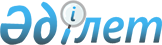 О вопросах кредитования аграрного сектораПостановление Правительства Республики Казахстан от 25 января 2001 года N 137

      В целях обеспечения доступности и повышения эффективности использования финансовых средств сельскими товаропроизводителями Правительство Республики Казахстан постановляет:  

      1.  (Утратил силу постановлением Правительства РК от 7 июля 2006 года N  645). 

      2. Создать закрытое акционерное общество "Аграрная кредитная корпорация" со 100-процентным участием государства.  

      3. Министерству финансов Республики Казахстан в установленном законодательном порядке в 2001 году:  

      выделить из республиканского бюджета по программе N 40 "О создании аграрной кредитной корпорации" средства в сумме 150 000 000 (сто пятьдесят миллионов) тенге для формирования уставного капитала закрытого акционерного общества "Аграрная кредитная корпорация";  

      изыскать источники для формирования кредитных ресурсов закрытого акционерного общества "Аграрная кредитная корпорация".  

      4. Комитету государственного имущества и приватизации Министерства финансов Республики Казахстан в установленном законодательством порядке:  

      утвердить устав закрытого акционерного общества "Аграрная кредитная корпорация";  

      после государственной регистрации передать права владения и пользования государственным пакетом акций закрытого акционерного общества "Аграрная кредитная корпорация" Министерству сельского хозяйства Республики Казахстан;  

      принять иные меры, вытекающие из настоящего пункта.  

      5.  (Утратил силу постановлением Правительства РК от 7 июля 2006 года N  645). 

      6. Министерству сельского хозяйства Республики Казахстан подготовить и внести на утверждение соответствующее дополнение в постановление Правительства Республики Казахстан от 12 апреля 1999 года N 405  P990405 "О видах государственной собственности на государственные пакеты акций и государственные доли участия в организациях" и в постановление Правительства Республики Казахстан от 27 мая 1999 года N 659  P990659 "О передаче прав по владению и пользованию государственными пакетами акций и государственными долями в организациях, находящихся в республиканской собственности".  

      7. Контроль за исполнением настоящего постановления возложить на Заместителя Премьер-Министра Республики Казахстан - Министра сельского хозяйства Республики Казахстан Есимова А.С.  <*> 

      Сноска. Пункт 7 - в редакции постановления Правительства РК от 5 марта 2004 г.N 276.  

      8. Настоящее постановление вступает в силу со дня подписания.  

        Премьер-Министр 

  Республики Казахстан 

                                               Одобрено 

                                    постановлением Правительства  

                                        Республики Казахстан 

                                    от 25 января 2001 года N 137 

                            Пилотный проект  

            кредитования сельскохозяйственного производства  

           с привлечением государственных финансовых ресурсов 

        Цель проекта: Организация системы кредитования сельскохозяйственного производства посредством привлечения финансовых средств сельхозтоваропроизводителей и эффективного использования выделяемых на эти цели государственных кредитных ресурсов.  

                      Основные этапы реализации проекта  

      1. Пилотный проект (далее - Проект) реализуется в два этапа, каждый из которых предусматривает выполнение комплекса мероприятий, направленных на создание соответствующих финансовых институтов республиканского и регионального уровней.  

      2. Реализация первого этапа мероприятий направлена на создание специализированного финансового института - Аграрная кредитная корпорация.  

      3. Закрытое акционерное общество "Аграрная кредитная корпорация" (далее - Корпорация) создается в форме закрытого акционерного общества со 100-процентным участием государства.  

      4. Объявленный уставный капитал Корпорации формируется в размере 150 000 000 (сто пятьдесят миллионов) тенге.  

      5. Правительство Республики Казахстан предоставляет Корпорации кредитные ресурсы в сумме до 9 000 000 (девять миллионов) долларов США. Кредитные ресурсы предоставляются Корпорации по нулевой ставке вознаграждения (интереса) сроком на пять лет. 

      5-1. Средства республиканского бюджета используются Корпорацией в рамках реализации Проекта и Государственной агропродовольственной программы Республики Казахстан на 2003-2005 годы, утвержденной  Указом Президента Республики Казахстан от 5 июня 2002 года N 889.  <*> 

      Сноска. Дополнен пунктом 5-1 - постановлением Правительства РК от 5 марта 2004 г.N 276.  

      6. Корпорация осуществляет свою деятельность на основании лицензии Национального Банка Республики Казахстан на проведение ссудных операций и предоставляет кредиты исключительно сельским кредитным товариществам.  

      7. На втором этапе Проекта предусматривается создание сети региональных финансовых институтов - сельских кредитных товариществ.  

      8. Министерство сельского хозяйства Республики Казахстан, акимы областей и Корпорация проводят организационную работу по созданию сельских кредитных товариществ.  

      9. Создание сельских кредитных товариществ осуществляется в регионах с эффективным ведением производства и/или переработки сельскохозяйственной продукции, в рентабельных, экономически оправданных секторах агропромышленного комплекса.  <*> 

      Сноска. Пункт 9 - в редакции постановления Правительства РК от 5 марта 2004 г.  N 276.  

      10. Сельское кредитное товарищество (далее - Товарищество) осуществляет свою деятельность в соответствии с действующим законодательством Республики Казахстан и нормативными правовыми актами Национального Банка Республики Казахстан.  

      11. Министерству сельского хозяйства Республики Казахстан, как уполномоченному органу Корпорации, при разработке внутренних документов Корпорации предусмотреть следующие требования:  

      1) к потенциальным участникам Товарищества (сельхозтоваропроизводителям):  

      - внесение потенциальным участником Товарищества взноса в уставный капитал Товарищества исключительно деньгами. При этом для юридических лиц - в пределах собственных средств; для физических лиц - за счет полученного чистого дохода;  

      - наличие у потенциальных участников Товарищества срока деятельности в сфере производства и/или переработки сельскохозяйственной продукции не менее трех лет на момент образования Товарищества;  

      - надлежащим образом оформленные документы на имеющееся недвижимое имущество;  

      - устойчивость производственно-финансовой деятельности;  

      - осуществление производства сельскохозяйственной продукции, которая должна составлять не менее 50 процентов от общего объема производимой ими продукции;  

      - переработка и реализация сельскохозяйственной продукции;  

      2) доля сельхозтоваропроизводителей должна составлять не менее 50 процентов уставного капитала Товарищества, а их количество - не менее 20 участников;  

      3) минимальный размер уставного капитала Товарищества должен составлять не менее 3 000 000 (три миллиона) тенге;  

      4) минимальный взнос участника устанавливается в размере 100 месячных расчетных показателей. Участие в управлении Товариществом - пропорционально взносу в уставный капитал Товарищества.  <*> 

      Сноска. В пункт 11 внесены изменения - постановлением Правительства РК от 5 марта 2004 г.  N 276.  

      12. Корпорация участвует в уставном капитале создаваемых Товариществ за счет средств собственного уставного капитала. При этом доля Корпорации в уставном капитале Товариществ на первоначальном этапе должна составлять не менее 35 процентов, с условием постепенного уменьшения ее доли в уставном капитале действующих Товариществ, посредством продажи доли или ее части другим участникам Товарищества или вновь вступающим в него. 

      13. Корпорация участвует в управлении деятельностью Товариществ в установленном законодательством порядке.                            Источники      формирования кредитных ресурсов Товариществ        14. Первоначальный оборотный капитал Товарищества формируется за счет: 

      - взносов участников Товарищества, вносимых в оплату приобретаемых долей уставного капитала Товарищества; 

      - льготных кредитных ресурсов, выделяемых Корпорацией; 

      - имеющихся свободных ресурсов участников Товарищества; 

      - иных средств, не запрещенных действующим законодательством Республики Казахстан. 

      15. Кредитные ресурсы Корпорации выделяются Товариществам на условиях возвратности, платности и срочности.                       Обеспечение возвратности  

                        кредитных ресурсов                          16. Способом обеспечения возвратности кредитных ресурсов, выделенных Товариществом его участникам, является: 

      - ликвидное залоговое имущество, предоставленное участниками Товарищества; 

      - поручительство не менее 2-х участников Товарищества, при этом поручители не могут быть кредитополучателями; 

      - в надлежащем виде оформленное гарантийное письмо банка второго уровня; 

      - иные способы, предусмотренные действующим гражданским законодательством. 
					© 2012. РГП на ПХВ «Институт законодательства и правовой информации Республики Казахстан» Министерства юстиции Республики Казахстан
				